YearbookApril 6 – 10What you will need: Computer/deviceInternetSchool e-mail/TEAMS/Yearbook AvenueWhat you will do: What you will learn: How to use Microsoft TEAMS!  Begin/continue your assigned yearbook page. How you will complete your work: Enroll in Yearbook TEAM:  FIRST: If you plan to use your PHONE or tablet, you must Download the Microsoft Teams app before you join the class; you can also use Microsoft Teams through your computer.  Instructions are in your email.NEXT:  You will have an invitation in your school e-mail to join our team.  Follow the directions provided. EXPLORE our Team:  Click on EVERY tab and open EVERY folder.  Make a POST in Yearbook TEAM:  Open the document that was sent in your email called Microsoft TEAM Instructions.  Use this to help learn how to use TEAM.  Once you open your Class, one the left side, click Discussion Board. Find the POSTS tab.  Start typing in the box as shown below, hit enter when done.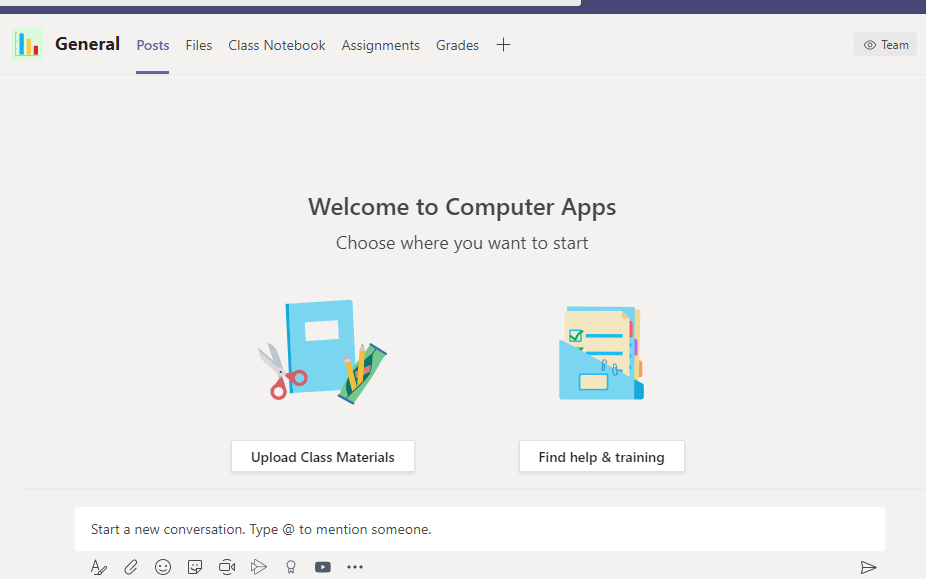 Your post should be a nice message to class: Tell us what you’ve been doing, how you are, etc.  Reply a kind response to at least TWO classmates by clicking REPLY located under their original post. Select GENERAL on the left hand side to get back to our classroom. Your Page Assignment:Below you will see the page assignments.  You must contact me IMMEDIATLEY with a LEGITAMENT reason if you absolutely CANNOT create the yearbook.  You will be given other assignments to complete.  This request was also on last week’s assignment, so technically you should have already let me know.  Chloe:  	Senior PhotosDaelyn: 	HomecomingErika: 	Senior BestAbby B: 	FootballKatie: 	VolleyballJamilya: 	Boys SoccerMadison: 	GolfJessie:	Senior LifeTristan:	Sophomore LifeTyler:		Freshman LifeFIND and TURN-IN AN INSPIRATION PAGEWatch the Video Lesson:  Inspiration Page, this will help you find an inspiration page from Yearbook Avenue---OR---- (students who responded to help with the yearbook early received Lookbooks)Use your Lookbook if you have one to find an Inspiration PageTake a photo or a screenshot of your Inspiration Page.  Watch Video Lesson: Inspiration Page for instructions on how to screenshot/snippetSave it in your files as your page assignment.  Ex:  Chloe will save her inspiration page as “Chloe Senior Photos”Follow the instructions in the “Microsoft TEAMS Instructions” document found in FILES > Class MaterialsWATCH VIDEO LESSONIn TEAMS, look for the Video Lessons on the left panel and openVideo:  Design TemplatesAt any point, if the video moves too fast, click pause and go back.  You can also take notes, pausing when you need to. WORK ON YEARBOOK PAGEYou should be working 30 minutes per day.  This week, I expect about 1 hour of work.  You will be graded on the quality of your work and your progressIf you do not meet appropriate progress, you run the risk of being removed from the page.M 4/6T 4/7W 4/8Th 4/9F 4/10Join our Yearbook Team on Microsoft TEAMSMake a Post in our TEAM Discussion Board Reply to ONE classmate in TEAM Discussion BoardWatch Video Lesson: Inspiration PageFind an Inspiration PageFind an Inspiration Page Submit a photo of your Inspiration Page to AssignmentsWatch Video Lesson: Design Templates Begin working on your page (30 minutes)Work on Yearbook page (30 minutes)All tasks DUE Friday at 3:00Use the boxes below to CHECK when above task is completed (optional):Use the boxes below to CHECK when above task is completed (optional):Use the boxes below to CHECK when above task is completed (optional):Use the boxes below to CHECK when above task is completed (optional):Use the boxes below to CHECK when above task is completed (optional):